Microgrant Application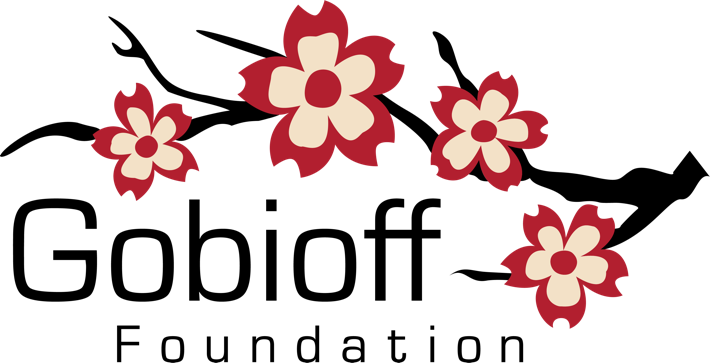 Gobioff FoundationContact us at grants@gobioff-foundation.org with any questions.* Indicates a required fieldApplicant Demographic InformationThis section of the Application is requesting information about you, the applicant. We are collecting this information to understand what aspects of humanity the applicants represent. The information will assist with reaching equity in relation to future applicant recruitment.This information will NOT influence the decision about funding. Notably, this information will not be shared with the panel of people making the decision about funding this project. The information will remain confidential and is required for the application to be considered complete.Age*What is your age?ChoicesUnder 18 years19-30 years31-40 years41-50 years51 or more Prefer not to sayStudent Status*Are you currently (or will be at the start of the project implementation) a student?ChoicesYes, K-12Yes, Undergraduate Yes, GraduateYes, Trade School or Apprenticeship NoGender Identity*What is your gender identity?Choices Woman ManTrans/Non-Binary Not ListedPrefer not to saySexual Orientation*What is your sexual orientation?Choices Asexual Bisexual GayHeterosexual or Straight LesbianPansexual Queer Not ListedPrefer not to sayEthnicity*What is your ethnic identity? (select all that apply)Choices African Asian EuropeanLatin(o/a/x)/Hispanic Middle EasternNative American/First Nations/Indigenous Pacific IslanderNot Listed Prefer not to sayRace*What is your racial identity? (select all that apply)ChoicesBlackPerson of Color (who is not racially black) WhiteNot Listed Prefer not to sayDisability or Differently-abled*Are you a person living with a disability or someone who is differently-abled?ChoicesNo YesPrefer not to sayProject InformationThis section requests information about the project. This is your opportunity to provide details regarding your project. The project must be new. Specifically, the grant funds must be used in some way towards a new public display/performance/exhibition/etc. (a project where the public has access to an event that has not started yet)Project Name*Name of Project.Character Limit: 100Type of Art*Please select one category of art that best represents your project.ChoicesVisual (Painting, Drawing, Sculpting, Ceramics, Textiles, Printmaking, Film Making, Photography) Performance (Dance, Music, Theater)Creative Writing (Fiction, Drama, Poetry, Prose) AssemblageInstallationDate*Please select the date you expect to start the project. In other words, the date that the project will begin to be available to the public. Note: The project is expected to start within six months of the notification of funding for this Cycle of the Microgrant program. Each cycle has a range of eligible dates for the project. Be sure you're applying during the correct cycle. Details about         the dates can be found at www.gobioff-foundation.org/microgrants/Character Limit: 10Location1*Please provide the name and a physical address (not a region) for the location where the project will occur. If the project is spanning an area or multiple spaces, please enter the location where the project will begin.For example: Gallery XYZ, 123 Main St., Tampa, FL 33601 is acceptable. Starts at Park XYZ, 123 Main St. and travels North is also acceptable. But "In the Sulphur Springs neighborhood" is not acceptable.Reminder: This funding is for projects within Hillsborough County, FL or Pinellas County, FL.Character Limit: 250Location1: Likelihood*How likely is it that the project will occur at location1 provided?ChoicesVery Likely (location is aware of project, interested, and put event on their calendar)Somewhat Likely (location is aware of project and interested but hasn't put event on their calendar) Less Likely (location is not aware of project)Location2If you indicated "Somewhat Likely" or "Less Likely" for Location1, Please provide the name and a physical address (not a region) for a second location where the project might occur. If the project is spanning an area or multiple spaces, please enter the location where the project will begin.For example: Gallery XYZ, 123 Main St., Tampa, FL 33601 is acceptable. Starts at Park XYZ, 123 Main st. and travels North is also acceptable. But "In the Sulphur Springs neighborhood" is not acceptable.Reminder: This funding is for projects within Hillsborough County, FL or Pinellas County, FL.Character Limit: 250Location2: LikelihoodHow likely is it that the project will occur at location2 provided?ChoicesVery Likely (location is aware of project, interested, and put event on their calendar) Somewhat Likely (location is aware of project, interested, but hasn't put it on their calendar) Less Likely (location is not aware of project)Short Description*Use this space to give a one sentence description of the project.Character Limit: 250Description*Please describe the project. At a minimum we would like to know:What is the art that you will you be presenting?Describe what you have created or will create and how it is unique/interesting/ambitious within the Tampa region and beyond.In what way will the public interact with or view the art?Describe the setting and what will happen at the event(s).Who do you expect to participate or attend the project?Describe the audience you hope to attract to your event with details such as quantity and demographics (Could include: age, student/non-student, gender, race, ethnicity, sexual orientation, local/non-local, etc.). This is your projection based on marketing, event location, artist affiliations (such as schools, community involvement, networks, social media, employment), etc.Character Limit: 3500Description (Optional Video)Please provide a link (and password if necessary) to a three minute video. The content of this video is up to you. It's your opportunity to highlight what you think are the most important things about the project in whatever way you choose. The quality of the video will NOT be judged, just the information will be evaluated. Cell phone video of your passion and excitement about the project is just fine!This video can be hosted on any site such as YouTube, Vimeo, Facebook, or any provider with which you are familiar.It is your responsibility to verify that the video works. There will be no follow up to confirm availability of the video. Make sure the link works!Reviewers will only look at the first THREE minutes of any video.Character Limit: 2000Video PasswordIf needed, please enter the password for the video linked to above.Character Limit: 250Artist Information*Please provide information about your artistic background, experience, and related education, etc. This should include information that you think will assist us in knowing who you are as an artist.Character Limit: 2500Artist Work*Please provide example(s) of your previous work. Choose how you would like to share the example(s).Choices Upload a file Provide a linkArtist Work (Upload)	Artist Work Example(s)*Please upload a file (jpg, png, gif, pdf, mp4, wav, mov, m4a, flac, mp3, aac, wma, wmv, avi, mkv) that shows us some of your existing or previous work.File Size Limit: 5 MBORArtist Work (Link)	Artist Work Example(s)*Please provide a link to the work sample you would like to share. If linking to your web page, please provide a link directly to the work and not just to your entire website.Character Limit: 2000Artist Work Example(s): Password for LinkIf the example linked to above requires a password, please provide it here.Character Limit: 50ResourcesThis section requests information about any resources you are working with and seeking to make the project happen. Many applicants will not have responses for all of these items because they don't relate to their project. Please complete the questions in this section that      relate to your project.Partners and CollaboratorsPlease list any partners or collaborators involved in this project and what they will be doing for this project.Character Limit: 900Gobioff Microgrant Funds*Identify the amount of funding you are requesting. The maximum amount of money provided by the Microgrant program is $500. How much money is your project requesting?Character Limit: 20Other FundsAre you seeking or have you already received money from other sources? If you are getting or  hoping to get additional funding, please provide those details. What are those sources? How much are you receiving?Character Limit: 500Other Resources (non-funds/non-partners)What resources do you already have or have you already acquired? What are the resources that you are providing? You should list out those things that you don't need to buy and don't     need to get from someone else.Character Limit: 900Budget*Please explain how you plan on spending the money. Here is a template to guide your answer - the template is available in pdf or xlsx.File Size Limit: 1 MB